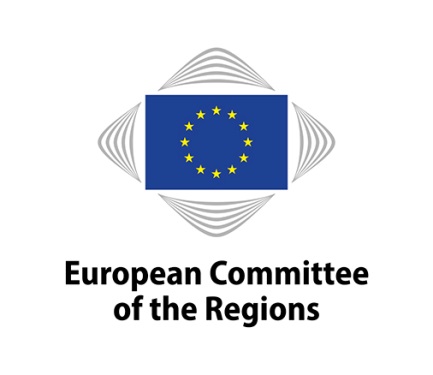 European Sea-Tech Forum #1New green deal and new industrial policy: a new agenda for maritime industriesEuropean Committee of the Regions - Room JDE 70 - 06 March 2020Rue Belliard 101, Brussels09:00 – 09:30		Registration09:30 – 10:00		Opening Session:Ulrica LANDERGERN (Sweden/RenewE) – Chair of CoR NAT CommissionChristophe CLERGEAU – CoR Rapporteur on "Maritime Industries"Keynote Speech: Antoine RABAIN, expert – Challenges and opportunities of the ecological and energy transition – renewable marine energies, decarbonisation of maritime transport10:00 – 12:00	Roundtable Session: Facing threats and shaping future: a new path for European maritime industry policy	Željko KREVZELJ, Croatian Presidency of the Council of the EU: Update on energy priorities 	Proposals of European stakeholders:- Christophe TYTGAT, Sea Europe Secretary General- Rémy GRUET, Ocean Energy Europe, CEO- Marian KRZAKLEWSKI, European Economic and Social Committee  - CoR members – contributions and Q&A  			Position of European institutions:- Barbara BONVISSUTO – European Commission - DG GROW - Christos ECONOMOU – European Commission - DG MARE- European Commission – representative of DG MOVE12:15 – 12:30	Conclusions12:30 – 13:00		Networking Coffee